THAÏLANDE ESSENTIELLESAISON 2020-2112 JOURS / 11 NUITS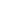 Itinéraire en bref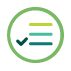 TEMPS FORTSTransports variés  à chaque étape avec des menus de spécialités locales sélectionnés.Programme en immersion culturelle approfondie.Découverte en bateau des petits canaux de Bangkok à bord d’un bateau à longue queueVisite du site historique d’AyutthayaDégustation des « nouilles bateau », spécialité d’AyutthayaMarché de nuit à PhitsanulokVisite du parc historique de Sukhothai à bicycletteDécouverte de la culture Lanna à LampangTraversée de la rivière Sai jusqu’à un village birman dans la région du triangle d’orVisite du temple de la montagne, le Wat Prathat Doi Suthep, à Chiang MaiDécouverte du village Hmong de Chang Khien et ses habitants aux robes tribales traditionnellesVillages artisanaux du nord spécialisés dans la laque, la soie, les bijoux et les ombrellesDîner de spécialités Kantoke à Chiang MaiParticipation aux activités quotidiennes dans un village communautaireTrain de nuit entre Chiang Mai et BangkokVisite du magnifique Bouddha couché de 45 mètres au Wat Pho à BangkokDégustation de thé traditionnel dans le quartier de Chinatown à BangkokBalade dans un marché local d’herbes médicinales chinoisesMarché flottant de Damnoen SaduakÉtape balnéaire à Cha AmItinéraire détailléJOUR 1 : ARRIVÉE À BANGKOK – AYUTTHAYA								(-/L/D)Arrivée à Bangkok, la « Venise de l’Orient », dans la matinée, accueil par votre guide local francophone. Départ pour Ayutthaya, ancienne capitale du Siam et remarquable site archéologique classé au patrimoine mondial de l’Unesco.Ayutthaya se situe à environ une heure et demie du centre de Bangkok, mais les deux villes thaïlandaises sont à des milliers de kilomètres en termes de personnalité. Là où la métropole thaïlandaise actuelle se nourrit d'énergie (et de trafic), l'ancienne capitale siamoise constitue une halte beaucoup plus décontractée. Le seul point commun des deux villes - en dehors de leur place primordiale dans la mentalité nationale - est le fait que la rivière Chao Phraya les traverse toutes les deux. Bien que l'ancienne capitale soit plus somnolente, son histoire fascinante  et sa proximité avec Bangkok en font une étape essentielle de tout itinéraire. Ayutthaya fut autrefois proclamée, comme la plus belle ville du monde, par les marchands d'Européen et bien que détruite par les Birmans au XVIIIe siècle, ses vestiges et ses monastères aux proportions gigantesques, donnent une idée de sa splendeur passée. 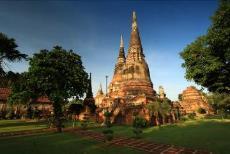 Une fois arrivés à Ayutthaya, grimpez dans un tuk tuk “kermit” (tuk tuk spécial, disponible uniquement à Ayutthaya et à Trang dans la province du sud) et partez à la découverte des magnifiques ruines et temples anciens du parc historique. Déjeuner dans un restaurant local où l’on mange des ‘nouilles bateau’, une spécialité d’Ayutthaya.Vous aurez l’occasion de voir le majestueux Wat Yai Chaimongkol, ainsi que l’impressionnant Wat Phra Srisanphet et Wat Mahathat, où le visage du Bouddha émerge naturellement du tronc d’un arbre. La Découverte de l'histoire d'Ayutthaya, qui était autrefois la plus grande ville du monde, vous amène à écouter les histoires de ses jours de gloire et comment, finalement cette ville a été abattue par les forces de l'invasion du Myanmar.Dîner à l’hôtel. Nuit à AyutthayaJOUR 2 : AYUTTHAYA – PHITSANULOK – SUKHOTHAI							(B/L/D)Petit-déjeuner à l’hôtel.Visitez  le Wat Mahathat où vous apercevrez la plus belle représentation de Bouddha de Thaïlande, Phra Puttachinnarat. Arrivée  à Sukhothai qui signifie « l'aube du bonheur ». Fondée au 13ème siècle, cette ville a été la première capitale du royaume, durant une période connue comme l'âge d'or de l'histoire thaïe. Dîner à l’hôtel. Nuit à SukhothaiDistances et temps de trajet :Ayutthaya – Phitsanulok – Sukhothai (350 km) : 5 heuresJOUR 3 : SUKHOTHAI – LAMPANG									(B/L/D)Petit-déjeuner à l’hôtel. 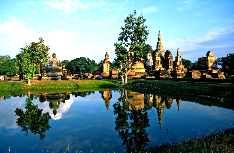 Visitez le parc historique à bicyclette, partie de la ville fortifiée et entourée par des douves. Le parc possède 200 chedis, merveilleusement conservés. Visitez les sites principaux, Wat Mahathat, Wat Si Chum, Wat Sri Sawai, Wat Sra Sri.Vous pourrez déguster un repas simple mais vrai délicieux, une soupe de nouilles de style Sukhothai servi dans une boutique locale. Route pour Lampang, une petite ville calme de province.Lampang est une ville ancienne fondée au VIIe siècle. Au XIXème siècle, elle est devenue une ville fortifiée, puis ensuite un centre important de l’industrie du teck.Visite du Wat Phrathat Lampang Luang, un des temples dans le style Lanna les mieux conservés (XIIIe s.). Visite du temple dans le style birman de Wat Phra Kaew Don Tao. Déjeuner dans un restaurant local en cours de route. Dîner à l’hôtel. Nuit à LampangDistances et temps de trajet :Sukhothai – Lampang (207 km) : 3 heuresJOUR 4 : LAMPANG – PHAYAO – CHIANG RAI								(B/L/D)Petit-déjeuner à l’hôtel.Vous visiterez d’abord le Wat Phra Kaew Don Tao, où le fameux Bouddha d’émeraude a été conservé pendant 32 ans. Puis, vous verrez le Wat Phra That Lampang Luang, le temple le plus important de Lampang qui un bel exemple de la fine architecture Lanna.Départ pour Chiang Rai avec des arrêts en chemin pour découvrir un champ d’ananas, puis route vers le lac de Phayao qui est le plus grand centre de pêche du nord de la Thaïlande. Déjeuner dans un restaurant local en cours de route.Arrivée à Chiang Rai, la « Porte du Triangle d’Or » (fondée en 1262), en fin d’après-midi.Dîner au restaurant local. Nuit à Chiang RaiDistances et temps de trajet :Lampang – Phayao – Chiang Rai (230 km) : 3h20JOUR 5 : CHIANG RAI – CHIANG MAI									(B/L/D)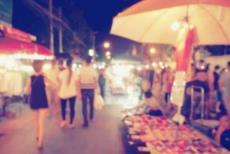 Après le petit-déjeuner à l'hôtel, départ dans l’ancienne région de Chiang Saen avant de continuer vers Mae Sai, une petite ville commerçante animée à la frontière entre la Thaïlande et la Birmanie. Terminez votre matinée au marché local, célèbre pour ses produits en provenance de Chine du Sud, de la Birmanie et du Laos. Déjeuner dans un restaurant local.Après le déjeuner, étape au point de vue du Triangle d'Or pour observer les frontières Thaïlandaises, Birmane et Laotienne qui se réunissent. Ensuite, grimpez à bord d’un bateau à longue queue pour contempler la splendeur du majestueux fleuve Mékong et rejoindre la rivière Ruak formant le "triangle" entre le Laos, la Birmanie et la Thaïlande. Transfert pour Chiang Mai.Installation à l’hôtel et dîner.Nuit à Chiang MaiDistances et temps de trajet :Chiang Rai – Chiang Mai (325 km) : 5h30JOUR 6 : CHIANG MAI											(B/L/D)Petit-déjeuner à l’hôtel.Ce matin, direction le temple de la montagne, le Wat Prathat Doi Suthep, le site le plus remarquable de Chiang Mai. Montez les escaliers Naga et passez les mythiques esprits de l’eau thaïlandais pour arriver à la magnifique Pagode dorée, où les cloches du temple retentissent dans l’air. La vue sur la ville offre la possibilité de faire de belles photos.Rendez-vous ensuite en “songtaew” le long d'un chemin de terre jusqu'au Chang Khienun, le centre de recherche sur le café “arabica”, entouré de magnifiques jardins de fleurs.Poursuivez jusqu'au village Hmong de Chang Khien où les 800 habitants portent toujours leur robe tribale traditionnelle. Leur culture agraire date d'environ 500 ans. Déjeuner au dans un restaurant local réputé pour son curry de pâtes “Khao Soy”, spécialité thaïe du nord. 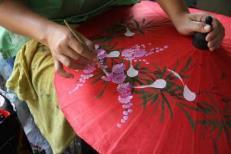 L’après-midi, visite du village de Sankhamphaeng pour apprécier la diversité de l’artisanat du Nord et faire vos achats de laque, soie, bijoux et ombrelles. Dîner de spécialités Kantoke accompagné avec un spectacle de danses traditionnelles. Nuit à Chiang MaiJOUR 7 : CHIANG MAI – BANGKOK									(B/L/D)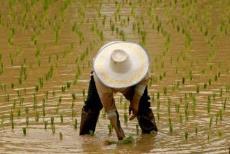 Petit-déjeuner à l’hôtel. Transfert d’une heure jusqu’à la campagne de Mae Taeng. Bien que cela ne soit pas loin de Chiang Mai, on se sent transporté dans un autre monde en arrivant à Mae Taeng, dans cette campagne magnifique avec ses rizières vertes, ses vergers, ses buffles et ses petits villages thaïlandais. Vous commencerez par la visite de la cascade de calcaire de Bua Tong dans le Parc National Sri Lanna.Vous continuerez vers Mae Ngat Dam et vous prendrez une pirogue pour aller à un restaurant flottant où vous ferez un délicieux déjeuner. De là, vous ferez un petit tour à pied sur les terres cultivées où poussent du riz, des fruits et des céréales. À votre arrivée au village des ‘Trois Générations’, vous serez accueilli par un membre de la communauté. Cette communauté est exceptionnelle car elle renforce et célèbre la vie communautaire à travers une initiative appelée ‘3 Générations de Thai’. Cette initiative encourage activement les activités intergénérationnelles comme des programmes de travail à la maison, des travaux agricoles, le tressage de panier, de la cuisine et de la musique. Avec votre hôte et votre guide, vous ferez le tour du village à pied. Ce village est typique des villages modernes d’aujourd’hui où les maisons en bois sur pilotis côtoient les maisons en béton. En fin de journée transfert à la gare de Chiang Mai. Vous embarquez à bord du train de nuit couchette climatisé pour le retour à Bangkok.Dîner (panier repas) et nuit à bord.JOUR 8 : BANGKOK											(B/L/D)Arrivée à la gare de Bangkok, transfert à l’hôtel pour le petit-déjeuner. Vous commencerez par la visite du Wat Pho. Sans doute le temple le plus enchanteur de Bangkok, il permet aux visiteurs de découvrir les cérémonies et les rituels bouddhistes traditionnels, tels qu’ils furent pratiqués pendant des centaines d'années.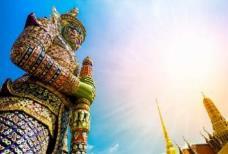 Partez explorer sa vaste collection de trésors, dont le plus célèbre est le magnifique Bouddha couché de 45 mètres de long.La visite se poursuit ensuite au Grand Palais à proximité, siège de la vénérée famille royale Thaïlandaise depuis plus de deux siècles. Cet incroyable groupement de temple, salle du trône et musées est également la demeure du Bouddha d'émeraude mystérieux et enchanteur, admirable statue en jadéite et figure bouddhiste la plus vénérée en Thaïlande.Déjeuner dans un restaurant local. Rien de mieux qu’une promenade à pied pour explorer la myriade de ruelles labyrinthiques de Bangkok. Cette demi-journée de visite à pied vous permettra de découvrir la vie quotidienne Thaïlandaise loin des sentiers touristiques habituels. 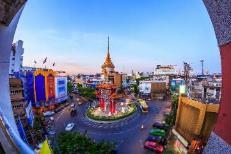 Départ du quartier animé de Yaowarat, le quartier chinois de Bangkok. Les coins et recoins, les petits marchés dissimulés et les temples colorés de Chinatown en font une destination énigmatique et enrichissante. Découvrez divers magasins et stands vendant une curieuse multitude d'articles, tels que des nids d'oiseaux : mets délicats et raffinés autrefois réservés aux rois et mandarins chinois, et utilisé pour ses propriétés fortifiante et rajeunissante.Vous prendrez ensuite une pause dans un salon de thé antique pour profiter d’une tasse de thé traditionnel chinois.De là, la balade plonge plus profondément dans les petites ruelles appelée «soi», pour découvrir Talad Kao, un marché local d’aliments frais, de fruits tropicaux et d’herbes médicinales chinoises.La visite se termine au Wat Leng Nei Yi, temple taoïste chinois traditionnel.Dîner à l’hôtel. Nuit à BangkokJOUR 9 : BANGKOK – CHA AM										(B/L/-)Petit-déjeuner à l’hôtel. Votre tour aujourd'hui débute à 07:00. Tôt ce matin, vous quitterez Bangkok pour vous rendre dans les terres provinciales et leurs nombreux marchés. Après une heure de route vous découvrirez la campagne typique avec ses paysages magnifiques et ses petites maisons de bois.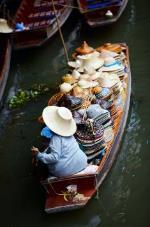 Vous visiterez ensuite un marché de campagne unique car situé le long des voies de chemin de fer, traversé régulièrement par le train qui transporte les gens venant faire leurs courses.  À chaque fois que le train, arrive les commerçants retirent leurs étals des rails pour les remettre en position juste après.  De là, le voyage continue jusqu’au célèbre marché flottant de Damnoen Saduak. Bien que très touristique aujourd'hui, ce marché reste l’un des meilleurs exemples de marche flottant traditionnel tel qu’il a été construit à l'origine, il y a des décennies. Vous pourrez admirer tous les stands flottants dont beaucoup vendent des fruits, des snacks et des rafraîchissements. Pour les visites du samedi et dimanche, le marché visité sera le marché de Tha Kha, un peu moins touristique. Vous prendrez ensuite un bateau pour vous échapper de ce marché tumultueux et entrerez dans un labyrinthe de petits canaux silencieux. Le moment parfait découvrir la vie quotidienne des habitants locaux. Déjeuner dans un restaurant local et transfert vers Cha Am. Installation à l’hôtel (chambres disponibles à partir de 14h00). Reste de la journée libre.Repas libres. Nuit à Cha AmJOURS 10-11 : CHA AM											(B/-/-)Petit-déjeuner à l’hôtel. Journée libre à votre guise.Repas libres. Nuit à Cha AmJOUR 12 : CHA AM – BANGKOK – DÉPART								(B/-/-)Petit-déjeuner à l’hôtel. Check out prévu à 12h00.Journée libre jusqu’au moment de transfert avec un guide francophone local vers l’aéroport de Bangkok.Distances et temps de transfert :Cha Am – Aéroport de Bangkok : 4 heuresFIN  DE  NOS  SERVICESTarifs et ConditionsHÔTELS SÉLECTIONNÉS OU SIMILAIRESAucune réservation n’a été faite à ce jour donc sujet à disponibilité au moment de la réservationTARIFS en THB par personne en chambre demi double ou twin Tarifs valides du 1er novembre 2019 au 31 octobre 2021TERMES ET CONDITIONSTous nos prix sont nets et incluent les taxes gouvernementales et les charges.Cette proposition et ces tarifs sont valables jusqu'à 30 jours à partir de la date à laquelle l'offre a été faite. Après 30 jours les tarifs proposés pourraient être sujets à une révision.Conditions de réservations EXO TRAVEL sur notre site B to B : http://traveltrade.exotravel.com/booking-conditionsLE PRIX COMPREND : L’hébergement en base chambre double avec petit-déjeunerLes repas mentionnés sans les boissons (B = petit déjeuner, L = déjeuner, D = dîner)Les services de guide francophone local (sous réserve de disponibilité)Les tours et les transferts mentionnés en véhicule privé climatisé Eau lors des transfertsLes droits d’entrée des sites mentionnésLE PRIX NE COMPREND PAS :Les repas non mentionnés au programmeLes services non mentionnés au programmeLes assurances annulation/ assistance/rapatriement et bagagesLes boissons et les dépenses à caractère personnel (téléphone, mini bar...)Les pourboiresToute autre prestation non mentionnéeJOURITINÉRAIREREPASJOUR 1ARRIVÉE À BANGKOK – AYUTTHAYA-/L/DJOUR 2AYUTTHAYA – PHITSANULOK – SUKHOTHAI B/L/DJOUR 3SUKHOTHAI – LAMPANGB/L/DJOUR 4LAMPANG – PHAYAO – CHIANG RAIB/L/DJOUR 5CHIANG RAI – CHIANG MAIB/L/DJOUR 6CHIANG MAIB/L/DJOUR 7CHIANG MAI – BANGKOKB/L/DJOUR 8BANGKOKB/L/DJOUR 9BANGKOK – DAMNOEN SADUAK – CHA AMB/L/-JOUR 10CHA AMB/-/-JOUR 11CHA AMB/-/-JOUR 12CHA AM – BANGKOK – DÉPARTB/-/-Notes : B = Petit-déjeuner / L = Déjeuner / D = DînerNotes : B = Petit-déjeuner / L = Déjeuner / D = DînerNotes : B = Petit-déjeuner / L = Déjeuner / D = DînerVILLEHÔTELCATÉGORIE D'HÔTELTYPE DE CHAMBREAyutthayaClassic KameoFirst Class 3*DeluxeSukhothaiSukhothai Treasure First Class 3*Treasure EcoLampangLampang River LodgeFirst Class 3*Lanna BungalowChiang RaiLaluna Hotel & ResortFirst Class 3*Garden BungalowChiang MaiThe EmpressFirst Class 3*+SuperiorChiang Mai – Bangkok Chiang Mai – Bangkok Train de nuit / 2e classeCouchette climatiséeBangkokIbis SathornFirst Class 3*StandardCha AmThe Regent Cha Am Beach ResortSuperior 4*Superior Nombre de personnes15-1920-2425-2930-35Suppl. SGL1er nov. 19 – 30 avr. 2035 78033 80532 20530 98010 9801er mai 20 – 31 oct. 2035 40533 21031 37030 00510 6201er nov. 20 – 30 avr. 2134 31532 28030 53529 28010 1451er mai 21 – 31 oct. 2134 09032 17030 42529 1709 920